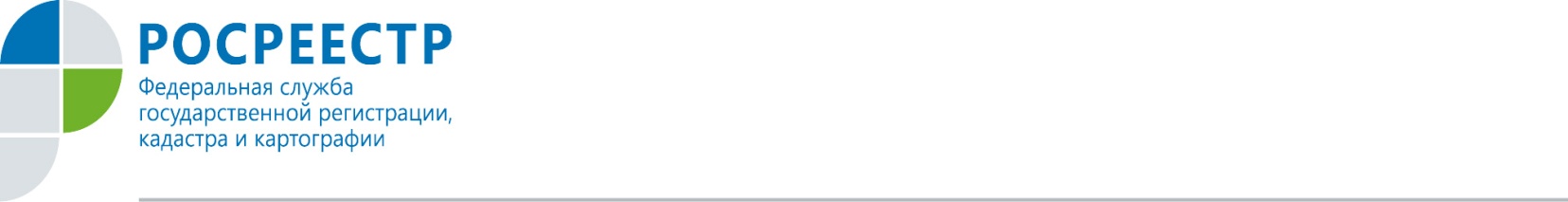 В ОРЛОВСКОЙ ОБЛАСТИ СРОКИ РЕГИСТРАЦИИ НЕДВИЖИМОСТИ СОКРАЩЕНЫ ДО 7 РАБОЧИХ ДНЕЙУправление Росреестра по Орловской области сообщает, что с сентября месяца текущего года общий срок государственной регистрации прав на недвижимое имущество и сделок с ним на территории Орловской области сокращен до 7 рабочих дней. Срок государственной регистрации прав по заявлениям, представленным в электронном виде через портал Росреестра, составит не более 3-х рабочих дней, а для нотариально удостоверенных документов - 1 рабочий день.Напоминаем также, что для органов власти подача документов на предоставление госуслуг Росреестра рекомендована только через портал Росреестра. Активная ссылка на Портал Росреестра: https://rosreestr.ru/wps/portal/PublicServicesПолезные сервисы на портале Росреестра: Узнать кадастровую стоимость земельного участка сервисы: «Публичная кадастровая карта» и «Получение сведений из ГКН» http://maps.rosreestr.ru/PortalOnline/; Поставить на недвижимость на кадастровый учет и зарегистрировать право собственности «Подать заявление на государственную регистрацию прав»http://rosreestr.ru/wps/portal/cc_ib_electronic_state_rights#/; Получение автоматического уведомления в случае, если кто-то зарегистрирует право собственности на вашу недвижимость «Запрос к информационному ресурсу ЕГРП» http://rosreestr.ru/wps/portal/cc_egrp_form_new ; Узнать информацию о недвижимости перед покупкой «Получение сведений из ЕГРП» http://rosreestr.ru/wps/portal/cc_egrp_form_new ; Узнать, какие потребуются документы для операций с недвижимостью «Жизненные ситуации» http://ls.rosreestr.ru/usecases.htmlПресс-служба Росреестра по Орловской области 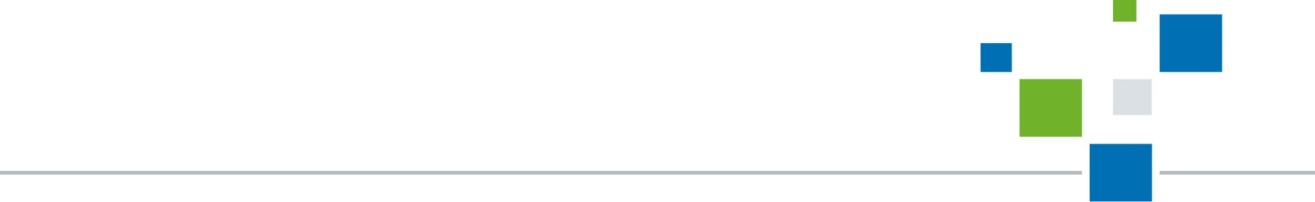 